基本信息基本信息 更新时间：2024-04-25 16:28  更新时间：2024-04-25 16:28  更新时间：2024-04-25 16:28  更新时间：2024-04-25 16:28 姓    名姓    名李勇军李勇军年    龄45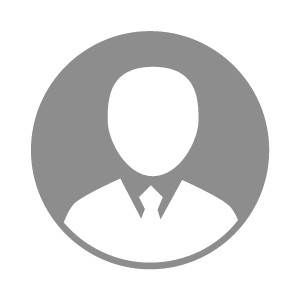 电    话电    话下载后可见下载后可见毕业院校郑州牧专邮    箱邮    箱下载后可见下载后可见学    历大专住    址住    址河南河南期望月薪面议求职意向求职意向猪药销售员,配合料销售员,预混料销售员猪药销售员,配合料销售员,预混料销售员猪药销售员,配合料销售员,预混料销售员猪药销售员,配合料销售员,预混料销售员期望地区期望地区河南省河南省河南省河南省教育经历教育经历就读学校：郑州牧专 就读学校：郑州牧专 就读学校：郑州牧专 就读学校：郑州牧专 就读学校：郑州牧专 就读学校：郑州牧专 就读学校：郑州牧专 工作经历工作经历自我评价自我评价其他特长其他特长